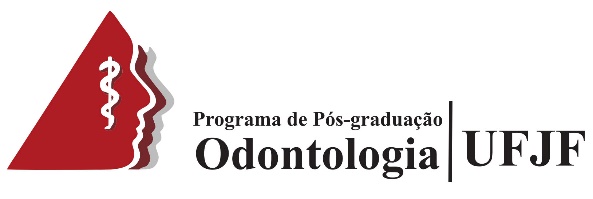                                      Tel. (32) 2102-3881   e-mail: ppg.odontologia@ufjf.edu.brFormulário para interposição de recurso contra decisão relativa ao Processo Seletivo PNPD/2019 do Programa de Pós-graduação em OdontologiaRECONSIDERAÇÃO CONTRA DECISÃO RELATIVA AO PROCESSO SELETIVO para o Estágio Pós-Doutoral em Odontologia (PNPD), publicado no Edital PPgO nº 02/2019, realizado na Faculdade de Odontologia da UFJF.Eu, ............................................................................................, portador do documento de identidade nº.........................., inscrição na seleção nº......................., para concorrer a uma vaga no Curso de ......................... em Odontologia, apresento pedido de reconsideração junto à Coordenação do Programa.A decisão objeto de contestação é................................................................................................................................................................................................................................................................................................................................................................................. (Explicitar a decisão que está contestando).Os argumentos com os quais contesto a referida decisão são: ................................................... .........................................................................................................................................................................................................................................................................................................................................................................................................................................................................................................Para fundamentar essa contestação, encaminho anexos os seguintes documentos:  ................ .........................................................................................................................................................................................................................................................................................................................................................................................................................................................................................................Juiz de Fora,  ......./......./2019....................................................Assinatura do candidatoRECEBIDO em ......../......./2019por..................................................................(Assinatura e cargo/função do servidor que recebeu)